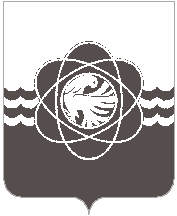 П О С Т А Н О В Л Е Н И Еот 29.03.2023           №   275   О внесении изменения в постановление Администрации муниципального образования «город Десногорск» Смоленской области от 30.12.2013                № 1207 «Об утверждении муниципальной программы «Создание условий для эффективного управления муниципальным образованием «город Десногорск» Смоленской области» Руководствуясь постановлениями Администрации муниципального образования «город Десногорск» Смоленской области от 21.02.2022 № 90  «Об утверждении Порядка принятия решения о разработке муниципальных программ муниципального образования «город Десногорск» Смоленской области, их формирования и реализации, признании утратившими силу некоторых правовых актов»,  от 15.03.2022 № 129 «Об утверждении перечня муниципальных программ муниципального образования «город Десногорск» Смоленской области, признании утратившими силу некоторых правовых актов» и в целях реализации мероприятий муниципальной программыАдминистрация муниципального образования «город Десногорск» Смоленской области постановляет:Внести в постановление Администрации муниципального образования «город Десногорск» Смоленской области от 30.12.2013 № 1207 «Об утверждении муниципальной программы «Создание условий для эффективного управления муниципальным образованием «город Десногорск» Смоленской области» (в ред. от 29.01.2014 № 96, от 31.07.2014 № 946, от 25.11.2014 № 1389, от 23.12.2014                 № 1513, от 31.12.2014 № 1545, от 31.12.2014 № 1562, от 20.07.2015 № 772,                    от 29.07.2015 № 809, от 14.10.2015 № 1109, от 03.12.2015 № 1341, от 25.12.2015     № 1457, от 26.02.2016 № 180, от 29.02.2016 № 185, от 01.07.2016 № 714,                       от 23.09.2016 № 1011, от 29.12.2016 № 1429, от 22.02.2017 № 176, от 17.05.2017      № 450, от 09.08.2017 № 800, от 01.11.2017 № 1089, от 28.11.2017 № 1193,                        от 02.03.2018 № 220, от 24.10.2018 № 897, от 25.12.2018 № 1140, от 28.02.2019           № 208, от 27.05.2019 № 560, 17.12.2019 № 1414, от 26.02.2020 № 194,                           от 17.03.2020 № 244, от 09.11.2020 № 797, от 21.12.2020 № 931, от 16.06.2021               № 544, от 30.06.2021 № 609, от 19.11.2021 № 1014, от 09.08.2022 № 575 от 30.12.2022 № 1172 ) следующее изменение:1.1. Муниципальную программу «Создание условий  для эффективного управления муниципальным образованием «город Десногорск» Смоленской области» изложить в новой редакции (приложение). 2. Отделу информационных технологий и связи с общественностью              (Е.М. Хасько) разместить настоящее постановление на официальном сайте Администрации муниципального образования «город Десногорск» Смоленской области в сети Интернет.3. Начальнику отдела бухгалтерского учета Администрации муниципального образования «город Десногорск» Смоленской области, главному бухгалтеру А.В. Тужиковой в течение 10 календарных дней разместить на портале ГАС Управление актуализированную муниципальную программу «Создание условий  для эффективного управления муниципальным образованием «город Десногорск» Смоленской области».4. Контроль исполнения пункта 3 настоящего постановления возложить на начальника отдела экономики и инвестиций Администрации муниципального образования «город Десногорск» Смоленской области Н.Н. Захаркину. Контроль исполнения настоящего постановления возложить на отдел бухгалтерского учета Администрации муниципального образования «город Десногорск» Смоленской области (А.В. Тужикова).Глава муниципального образования «город Десногорск» Смоленской области                                             А.А. НовиковПриложениек постановлению Администрации муниципального образования «город Десногорск» Смоленской областиот 29.03.2023           №   275УТВЕРЖДЕНАпостановлением Администрации муниципального образования «город Десногорск» Смоленской области         от 30.12.2013 № 1207МУНИЦИПАЛЬНАЯ ПРОГРАММА«Создание условий для эффективного управления муниципальным образованием «город Десногорск» Смоленской области»ПАСПОРТ                                                          муниципальной  программы«Создание условий для эффективного управления муниципальным образованием «город Десногорск» Смоленской области» (наименование муниципальной программы)Основные положения2. Показатели муниципальной программыСтруктура муниципальной программы* - Указывается наименование показателя муниципальной программы, на достижение которого направлена задача.4.  Финансовое обеспечение муниципальной программыСтратегические приоритеты в сфере реализации муниципальной программы «Создание условий для эффективного управления муниципальным образованием «город Десногорск» Смоленской области»Функционирование и развитие муниципальной системы управления является одним из важных условий ускорения социально-экономического развития муниципального образования «город Десногорск» Смоленской области (далее по тексту – муниципальное образование). Очевидно, что для полноценного и качественного решения вопросов местного значения особую важность приобретает построение эффективной системы управления в структуре исполнительных органов местного самоуправления, внедрение механизмов результативного управления.В настоящее время система управления муниципального образования сложившаяся в соответствии с действующим законодательством и сочетающая в себе как вертикальное, так и горизонтальное управление, направлена на решение задач текущего, оперативного регулирования социально-экономических процессов, решение тактических задач развития экономики муниципального образования.Решение вопросов местного значения осуществляется Администрацией муниципального образования «город Десногорск» Смоленской области (исполнительно-распорядительного органа местного самоуправления) (далее – Администрация муниципального образования) в рамках полномочий, определенных Уставом муниципального образования «город Десногорск» Смоленской области. Проводимое в настоящее время реформирование системы управления ориентировано на повышение эффективности и качества деятельности органов местного самоуправления.Одним из приоритетных направлений деятельности органов местного самоуправления является обеспечение реализации прав граждан, проживающих на территории муниципального образования, в осуществлении местного самоуправления.В рамках данного направления Администрацией муниципального образования подготовлено, размещено на официальном сайте муниципального образования и направлено в СМИ за период с 2014 по 2022 годы более 32500 нормативно – правовых актов, информационных разъяснительных материалов, пресс-релизов, сообщений.В систематическом режиме ведётся администрирование официального сайта Администрации муниципального образования. В соответствии со статьей 19 Федерального закона от 06.10.2003 № 131-ФЗ «Об общих принципах организации местного самоуправления в Российской Федерации» Администрация муниципального образования наделена отдельными государственными полномочиями:- обеспечение жильем детей-сирот;- осуществление деятельности комиссии по делам несовершеннолетних и защите их прав (далее – КДН);- осуществление деятельности административной комиссии (далее – АДК);- осуществление деятельности по установлению регулируемых тарифов на перевозки по муниципальным маршрутам регулярных перевозок пассажиров и багажа автомобильным транспортом и городским наземным.За период реализации муниципальной программы с 2014 по 2022 год: Обращение граждан в Администрацию муниципального образования – важное средство осуществления и охраны прав личности, укрепление связи должностных лиц с населением, существенный источник информации. Являясь одной из форм участия граждан в осуществлении местного самоуправления, они способствуют усилению контроля населения за деятельностью Администрации муниципального образования (исполнительно-распорядительного органа местного самоуправления).Муниципальное образование «город Десногорск» Смоленской области является членом Совета муниципальных образований Смоленской области, членом Фонда содействия развитию муниципальных образований «Ассоциация территорий расположения атомных электростанций». В связи с этим, город принимает активное участие в работе Всероссийских форумов, семинарах и совещаниях по обмену опытом.Целью муниципальной политики в сфере реализации муниципальной программы является создание условий для устойчивого социально-экономического развития муниципального образования и эффективной реализации полномочий, закрепленных за муниципальным образованием «город Десногорск» Смоленской области.Для достижения поставленной цели должны быть решены следующие задачи:- реализация переданных государственных полномочий органам местного самоуправления по обеспечению детей-сирот и детей, оставшихся без попечения родителей, лиц из их числа жилыми помещениями по договорам социального найма;- реализация переданных государственных полномочий органам местного самоуправления;- участие в создании и деятельности постоянно действующих органов социального партнерства, подготовке проектов и заключении соглашений различного уровня;- своевременное и адресное предоставление мер социальной поддержки отдельным категориям граждан. Ожидаемые конечные результаты программы – повышение эффективности и результативности муниципального управления в муниципальном образовании. Муниципальная программа будет способствовать выходу системы управления муниципального образования на более высокий качественный уровень, что позволит сделать более эффективным механизм муниципального управления во всех сферах деятельности Администрации муниципального образования. Срок реализации программы 2014-2025 годы.Раздел 2 «Сведения о региональных проектах»Муниципальной программой «Создание условий для эффективного управления муниципальным образованием «город Десногорск» Смоленской области» реализация региональных проектов не предусмотрена.Раздел 3 «Паспорт ведомственного проекта»ПАСПОРТведомственного проекта«Оказание государственной поддержки детям-сиротам, проживающим на территории Смоленской области, в обеспечении жильем» (наименование ведомственного проекта)2. Показатели ведомственного проекта3.  Финансовое обеспечение ведомственного проектаРаздел 4 «Паспорта комплексов процессных мероприятий»ПАСПОРТкомплекса процессных мероприятий«Эффективное выполнение переданных полномочий органом местного самоуправления»                              (наименование комплекса процессных мероприятий) 1. Общие положения2. Показатели реализации комплекса процессных мероприятий ПАСПОРТкомплекса процессных мероприятий2. «Развитие социального партнерства органов местного самоуправления» (наименование комплекса процессных мероприятий) 1. Общие положения2. Показатели реализации комплекса процессных мероприятий ПАСПОРТкомплекса процессных мероприятий3. «Развитие мер социальной поддержки отдельных категорий граждан» (наименование комплекса процессных мероприятий) 1. Общие положения2. Показатели реализации комплекса процессных мероприятий ПАСПОРТкомплекса процессных мероприятий4. «Обеспечение деятельности органов местного самоуправления» (наименование комплекса процессных мероприятий) 1. Общие положения2. Показатели реализации комплекса процессных мероприятий Раздел 5 «Применение мер муниципального регулирования в части налоговых льгот, освобождений и иных преференций по налогам и сборам в сфере реализации муниципальной программы»Муниципальной программой «Создание условий для эффективного управления муниципальным образованием «город Десногорск» Смоленской области» применение мер муниципального регулирования в части налоговых льгот, освобождений и иных преференций по налогам и сборам не предусмотрено.Раздел 6 «Сведения о финансировании структурных элементов муниципальной программы»СВЕДЕНИЯо финансировании структурных элементов муниципальной программы«Создание условий для эффективного управления муниципальным образованием «город Десногорск» Смоленской области»(наименование муниципальной программы)Ответственный исполнитель  муниципальной программыАдминистрация муниципального образования «город Десногорск» Смоленской областиСоисполнители муниципальной программы- Административная комиссия муниципального образования «город Десногорск» Смоленской области;- Комиссия по делам несовершеннолетних и защите их прав муниципального образования «город Десногорск» Смоленской области;- Комитет имущественных и земельных отношений Администрации муниципального образования «город Десногорск» Смоленской области.Период реализации муниципальной программыэтап I: 2014-2021этап II: 2022-2025Цели муниципальной программыСоздание условий для устойчивого социально-экономического развития муниципального образования и эффективной реализации полномочий, закрепленных за муниципальным образованием «город Десногорск» Смоленской областиОбъемы финансового обеспечения за весь период реализации  Общий объем финансирования составляет 339867,0 тыс. рублей, из них:средства федерального бюджета – 5385,9 тыс. рублей;средства областного бюджета – 111416,9 тыс. рублей;средства местного бюджета – 223064,2 тыс. рублей;средства внебюджетных источников – 0 тыс. рублей.в том числе:этап I: 2014-2021 – 204081,4 тыс. рублей. из них:средства федерального бюджета – 5385,9 тыс. рублей;средства областного бюджета – 62227,1 тыс. рублей;средства местного бюджета – 136468,4 тыс. рублей;средства внебюджетных источников – 0 тыс. рублей.этап II: 2022-2025- 135785,6 тыс. рублей.средства федерального бюджета – 0 тыс. рублей;средства областного бюджета – 49189,8 тыс. рублей;средства местного бюджета – 86595,8 тыс. рублей;средства внебюджетных источников – 0 тыс. рублей.Влияние на достижение целей муниципальных программПовышение эффективности и результативности муниципального управления в муниципальном образованииНаименование показателяЕдиница измеренияБазовое значение показателя(в году, предшествующем очередному финансовому году)2022Планируемое значение показателя Планируемое значение показателя Планируемое значение показателя Наименование показателяЕдиница измеренияБазовое значение показателя(в году, предшествующем очередному финансовому году)2022очередной финансовый год20231-й год планового периода 20242-й год планового периода 2025123456Количество детей-сирот и детей, оставшихся без попечения родителей, лиц из их числа жилыми помещениями по договорам специального наймаЧел.7877Процент исполнения субвенций и субсидий на реализацию отдельных государственных полномочий%100100100100Уплата членских взносов (да/нет)дадададаПовышение уровня доходов муниципальных служащих и лиц, замещающих муниципальные должности, после выхода на пенсиючел.31313131Социальная поддержка граждан в виде возмещения расходов по оплате за кабельное телевидениечел4444№
п/пЗадачи структурного элементаЗадачи структурного элементаКраткое описание ожидаемых эффектов от реализации задачи структурного элементаКраткое описание ожидаемых эффектов от реализации задачи структурного элементаКраткое описание ожидаемых эффектов от реализации задачи структурного элементаСвязь с показателями* 2233341. Региональный проект «Наименование»1. Региональный проект «Наименование»1. Региональный проект «Наименование»1. Региональный проект «Наименование»1. Региональный проект «Наименование»1. Региональный проект «Наименование»Руководитель регионального проекта (Фамилия, имя, отчество руководителя регионального проекта, должность)Руководитель регионального проекта (Фамилия, имя, отчество руководителя регионального проекта, должность)Руководитель регионального проекта (Фамилия, имя, отчество руководителя регионального проекта, должность)Срок реализации (год начала – год окончания)Срок реализации (год начала – год окончания)Срок реализации (год начала – год окончания)1.1.Задача 11.2.Задача №2. Ведомственный проект «Оказание государственной поддержки детям-сиротам, проживающим на территории Смоленской области, в обеспечении жильем»2. Ведомственный проект «Оказание государственной поддержки детям-сиротам, проживающим на территории Смоленской области, в обеспечении жильем»2. Ведомственный проект «Оказание государственной поддержки детям-сиротам, проживающим на территории Смоленской области, в обеспечении жильем»2. Ведомственный проект «Оказание государственной поддержки детям-сиротам, проживающим на территории Смоленской области, в обеспечении жильем»2. Ведомственный проект «Оказание государственной поддержки детям-сиротам, проживающим на территории Смоленской области, в обеспечении жильем»2. Ведомственный проект «Оказание государственной поддержки детям-сиротам, проживающим на территории Смоленской области, в обеспечении жильем»Руководитель ведомственного проекта Новиков Александр Александрович – Глава муниципального образования «город Десногорск» Смоленской областиРуководитель ведомственного проекта Новиков Александр Александрович – Глава муниципального образования «город Десногорск» Смоленской областиРуководитель ведомственного проекта Новиков Александр Александрович – Глава муниципального образования «город Десногорск» Смоленской областиСрок реализации 2014 - 2024Срок реализации 2014 - 2024Срок реализации 2014 - 20242.1.Задача 1. Реализация переданных государственных полномочий органам местного самоуправления по обеспечению детей-сирот и детей, оставшихся без попечения родителей, лиц из их числа жилыми помещениями по договорам специального наймаЗадача 1. Реализация переданных государственных полномочий органам местного самоуправления по обеспечению детей-сирот и детей, оставшихся без попечения родителей, лиц из их числа жилыми помещениями по договорам специального наймаОбеспечение детей-сирот и детей, оставшихся без попечения родителей, лиц из их числа жилыми помещениями по договорам специального наймаОбеспечение детей-сирот и детей, оставшихся без попечения родителей, лиц из их числа жилыми помещениями по договорам специального наймаОбеспечение детей-сирот и детей, оставшихся без попечения родителей, лиц из их числа жилыми помещениями по договорам специального наймаКоличество детей-сирот и детей, оставшихся без попечения родителей, лиц из их числа жилыми помещениями по договорам специального наймаКомплекс процессных мероприятий 1. «Эффективное выполнение переданных полномочий органом местного самоуправления»Комплекс процессных мероприятий 1. «Эффективное выполнение переданных полномочий органом местного самоуправления»Комплекс процессных мероприятий 1. «Эффективное выполнение переданных полномочий органом местного самоуправления»Комплекс процессных мероприятий 1. «Эффективное выполнение переданных полномочий органом местного самоуправления»Комплекс процессных мероприятий 1. «Эффективное выполнение переданных полномочий органом местного самоуправления»Комплекс процессных мероприятий 1. «Эффективное выполнение переданных полномочий органом местного самоуправления»Ответственный за выполнение комплекса процессных мероприятий (Новиков Александр Александрович, Глава муниципального образования «город Десногорск» Смоленской области)Ответственный за выполнение комплекса процессных мероприятий (Новиков Александр Александрович, Глава муниципального образования «город Десногорск» Смоленской области)Ответственный за выполнение комплекса процессных мероприятий (Новиков Александр Александрович, Глава муниципального образования «город Десногорск» Смоленской области)Ответственный за выполнение комплекса процессных мероприятий (Новиков Александр Александрович, Глава муниципального образования «город Десногорск» Смоленской области)Ответственный за выполнение комплекса процессных мероприятий (Новиков Александр Александрович, Глава муниципального образования «город Десногорск» Смоленской области)Ответственный за выполнение комплекса процессных мероприятий (Новиков Александр Александрович, Глава муниципального образования «город Десногорск» Смоленской области)3.1.Задача 1.Реализация переданных государственных полномочий органам местного самоуправленияЗадача 1.Реализация переданных государственных полномочий органам местного самоуправленияОбеспечение реализации отдельных государственных полномочий, переданных органам местного самоуправленияОбеспечение реализации отдельных государственных полномочий, переданных органам местного самоуправленияОбеспечение реализации отдельных государственных полномочий, переданных органам местного самоуправленияПроцент исполнения субвенций и субсидий на реализацию отдельных государственных полномочийКомплекс процессных мероприятий 2. «Развитие социального партнерства органов местного самоуправления»Комплекс процессных мероприятий 2. «Развитие социального партнерства органов местного самоуправления»Комплекс процессных мероприятий 2. «Развитие социального партнерства органов местного самоуправления»Комплекс процессных мероприятий 2. «Развитие социального партнерства органов местного самоуправления»Комплекс процессных мероприятий 2. «Развитие социального партнерства органов местного самоуправления»Комплекс процессных мероприятий 2. «Развитие социального партнерства органов местного самоуправления»Ответственный за выполнение комплекса процессных мероприятий (Новиков Александр Александрович, Глава муниципального образования «город Десногорск» Смоленской области)Ответственный за выполнение комплекса процессных мероприятий (Новиков Александр Александрович, Глава муниципального образования «город Десногорск» Смоленской области)Ответственный за выполнение комплекса процессных мероприятий (Новиков Александр Александрович, Глава муниципального образования «город Десногорск» Смоленской области)Ответственный за выполнение комплекса процессных мероприятий (Новиков Александр Александрович, Глава муниципального образования «город Десногорск» Смоленской области)Ответственный за выполнение комплекса процессных мероприятий (Новиков Александр Александрович, Глава муниципального образования «город Десногорск» Смоленской области)Ответственный за выполнение комплекса процессных мероприятий (Новиков Александр Александрович, Глава муниципального образования «город Десногорск» Смоленской области)3.2.Задача 1.Участие в создании и деятельности постоянно действующих органов социального партнерства, подготовке проектов и заключении соглашений различного уровняЗадача 1.Участие в создании и деятельности постоянно действующих органов социального партнерства, подготовке проектов и заключении соглашений различного уровня- развитие и укрепление межмуниципального сотрудничества;- участие в развитии международных связей с зарубежными административно-территориальными образованиями;- развитие и укрепление сотрудничества с Фондом АТР и территориями присутствия Концерна «Росэнергоатом»- развитие и укрепление межмуниципального сотрудничества;- участие в развитии международных связей с зарубежными административно-территориальными образованиями;- развитие и укрепление сотрудничества с Фондом АТР и территориями присутствия Концерна «Росэнергоатом»- развитие и укрепление межмуниципального сотрудничества;- участие в развитии международных связей с зарубежными административно-территориальными образованиями;- развитие и укрепление сотрудничества с Фондом АТР и территориями присутствия Концерна «Росэнергоатом»Уплата членских взносовКомплекс процессных мероприятий 3. «Развитие мер социальной поддержки отдельных категорий граждан»Комплекс процессных мероприятий 3. «Развитие мер социальной поддержки отдельных категорий граждан»Комплекс процессных мероприятий 3. «Развитие мер социальной поддержки отдельных категорий граждан»Комплекс процессных мероприятий 3. «Развитие мер социальной поддержки отдельных категорий граждан»Комплекс процессных мероприятий 3. «Развитие мер социальной поддержки отдельных категорий граждан»Комплекс процессных мероприятий 3. «Развитие мер социальной поддержки отдельных категорий граждан»Ответственный за выполнение комплекса процессных мероприятий (Новиков Александр Александрович, Глава муниципального образования «город Десногорск» Смоленской области)Ответственный за выполнение комплекса процессных мероприятий (Новиков Александр Александрович, Глава муниципального образования «город Десногорск» Смоленской области)Ответственный за выполнение комплекса процессных мероприятий (Новиков Александр Александрович, Глава муниципального образования «город Десногорск» Смоленской области)Ответственный за выполнение комплекса процессных мероприятий (Новиков Александр Александрович, Глава муниципального образования «город Десногорск» Смоленской области)Ответственный за выполнение комплекса процессных мероприятий (Новиков Александр Александрович, Глава муниципального образования «город Десногорск» Смоленской области)Ответственный за выполнение комплекса процессных мероприятий (Новиков Александр Александрович, Глава муниципального образования «город Десногорск» Смоленской области)3.3.Задача 1.Своевременное и адресное предоставление мер социальной поддержки отдельным категориям гражданЗадача 1.Своевременное и адресное предоставление мер социальной поддержки отдельным категориям граждан- назначение и выплата пенсии за выслугу лет лицам, замещающим  муниципальные должности, должности муниципальной службы;- назначение и выплата компенсации родителям и семьям погибших (умерших) военнослужащих при исполнении военной обязанности, связанная с пользованием услугами кабельного телевидения- назначение и выплата пенсии за выслугу лет лицам, замещающим  муниципальные должности, должности муниципальной службы;- назначение и выплата компенсации родителям и семьям погибших (умерших) военнослужащих при исполнении военной обязанности, связанная с пользованием услугами кабельного телевидения- назначение и выплата пенсии за выслугу лет лицам, замещающим  муниципальные должности, должности муниципальной службы;- назначение и выплата компенсации родителям и семьям погибших (умерших) военнослужащих при исполнении военной обязанности, связанная с пользованием услугами кабельного телевидения- повышение уровня доходов муниципальных служащих и лиц, замещающих муниципальные должности, после выхода на пенсию; - социальная поддержка граждан в виде возмещения расходов по оплате за кабельное телевидениеКомплекс процессных мероприятий 4. «Обеспечение деятельности органов местного самоуправления»Комплекс процессных мероприятий 4. «Обеспечение деятельности органов местного самоуправления»Комплекс процессных мероприятий 4. «Обеспечение деятельности органов местного самоуправления»Комплекс процессных мероприятий 4. «Обеспечение деятельности органов местного самоуправления»Комплекс процессных мероприятий 4. «Обеспечение деятельности органов местного самоуправления»Комплекс процессных мероприятий 4. «Обеспечение деятельности органов местного самоуправления»Ответственный за выполнение комплекса процессных мероприятий (Новиков Александр Александрович, Глава муниципального образования «город Десногорск» Смоленской области)Ответственный за выполнение комплекса процессных мероприятий (Новиков Александр Александрович, Глава муниципального образования «город Десногорск» Смоленской области)Ответственный за выполнение комплекса процессных мероприятий (Новиков Александр Александрович, Глава муниципального образования «город Десногорск» Смоленской области)Ответственный за выполнение комплекса процессных мероприятий (Новиков Александр Александрович, Глава муниципального образования «город Десногорск» Смоленской области)Ответственный за выполнение комплекса процессных мероприятий (Новиков Александр Александрович, Глава муниципального образования «город Десногорск» Смоленской области)Ответственный за выполнение комплекса процессных мероприятий (Новиков Александр Александрович, Глава муниципального образования «город Десногорск» Смоленской области)3.4.Задача 1.Задача 1.4. Отдельные мероприятия4. Отдельные мероприятия4. Отдельные мероприятия4. Отдельные мероприятия4. Отдельные мероприятия4. Отдельные мероприятияОтветственный за реализацию отдельного мероприятия (Ф.И.О. руководителя структурного подразделения Администрации, должность)Ответственный за реализацию отдельного мероприятия (Ф.И.О. руководителя структурного подразделения Администрации, должность)Ответственный за реализацию отдельного мероприятия (Ф.И.О. руководителя структурного подразделения Администрации, должность)Срок реализации (год начала - год окончания)Срок реализации (год начала - год окончания)Срок реализации (год начала - год окончания)4.1.Задача 14.2.Задача №Наименование муниципальной программы, структурного элемента / источник финансового обеспеченияВсегоОбъем финансового обеспечения по годам реализации (тыс. рублей)Объем финансового обеспечения по годам реализации (тыс. рублей)Объем финансового обеспечения по годам реализации (тыс. рублей)Наименование муниципальной программы, структурного элемента / источник финансового обеспеченияВсегоочередной финансовый год 20231-й год планового периода 20242-й год планового периода 202512345Муниципальная программа  «Создание условий для эффективного управления муниципальным образованием «город Десногорск» Смоленской области» (всего),в том числе:102677,333415,234289,534972,6федеральный бюджет0000областной бюджет35986,711953,011998,212035,5местный бюджет66690,621462,222291,322937,1внебюджетные средства0000Наименование Ед. изм.ГодГодГодГодГодГодГодГодГодНаименование Ед. изм.201420152016201720182019202020212022Приобретено жилых помещений для детей-сиротшт6233110857Количество заседаний АДК и КДНшт424545414139334140Рассмотрено протоколов об административных правонарушенияхшт497488557308294305285436362Количество наложенных штрафовшт328250385253188248233305239Сумма наложенных штрафовтыс.руб.590,81021,0999,7353,5238,82104,6717,01955,61253,9Количество вынесенных предупрежденийшт16910997819748429179Наименование Ед. изм.ГодГодГодГодГодГодГодГодГодГодНаименование Ед. изм.2014201520162017201820192020202120222022Поступило обращений гражданшт1218136511241202119615201035136112861286Проведено личных приемов гражданшт18171517893111919Принято граждан на личных приемахчел7370436823183295555Принято постановлений Администрации муниципального образованияшт156915071443138111791485992118811881170Принято распоряжений Администрации муниципального образованияшт6312652742471851361227575113Ответственный исполнитель ведомственного проекта  Ответственный исполнитель ведомственного проекта  Администрация муниципального образования «город Десногорск» Смоленской областиСоисполнители ведомственного проекта Соисполнители ведомственного проекта Комитет имущественных и земельных отношений Администрации муниципального образования «город Десногорск» Смоленской областиПериод реализации ведомственного проектаПериод реализации ведомственного проектаэтап I: 2014-2021этап II: 2022-2025Цели ведомственного проектаЦели ведомственного проектаОказание государственной поддержки детям-сиротам, детям, оставшимся без попечения родителей, лицам из числа детей-сирот и детей, оставшихся без попечения родителейОбъемы финансового обеспечения за весь период реализации  Объемы финансового обеспечения за весь период реализации  Общий объем финансирования составляет  100578,9 тыс. рублей, из них:средства федерального бюджета – 5385,9тыс. рублей;средства областного бюджета – 95193,0 тыс. рублей;средства местного бюджета – 0 тыс. рублей;средства внебюджетных источников – 0 тыс. рублей.В том числе:этап I - 55173,3 тыс. рублей:средства федерального бюджета – 5385,9 тыс. рублей;средства областного бюджета – 49787,4 тыс. рублей;средства местного бюджета – 0 тыс. рублей;средства внебюджетных источников – 0 тыс. рублей.этап II – 45405,6 тыс. рублей:средства федерального бюджета – 0 тыс. рублей;средства областного бюджета –45405,6 тыс. рублей;средства местного бюджета – 0 тыс. рублей;средства внебюджетных источников – 0 тыс. рублей.Влияние на достижение целей муниципальной  программыВлияние на достижение целей муниципальной  программыУвеличение количества детей-сирот, детей, оставшихся без попечения родителей, лиц из числа детей-сирот и детей, оставшихся без попечения родителей, обеспеченных жилыми помещениямиСвязь с муниципальной программой Связь с муниципальной программой Муниципальная программа «Создание условий для эффективного управления муниципальным образованием «город Десногорск» Смоленской области»Муниципальная программа «Создание условий для эффективного управления муниципальным образованием «город Десногорск» Смоленской области»Наименование показателяЕдиница измеренияБазовое значение показателя(в году, предшествующем очередному финансовому году)2022Планируемое значение показателя Планируемое значение показателя Планируемое значение показателя Наименование показателяЕдиница измеренияБазовое значение показателя(в году, предшествующем очередному финансовому году)2022очередной финансовый год 20231-й год планового периода20242-й год планового периода2025123456Численность детей-сирот и детей, оставшихся без попечения родителей, лиц из числа детей-сирот и детей, оставшихся без попечения родителей, обеспеченных благоустроенными жилыми помещениями специализированного жилищного фонда по договорам найма специализированных жилых помещений в отчетном финансовом годуЧел.7877Наименование ведомственного проекта / источник финансового обеспеченияВсегоОбъем финансового обеспечения по годам реализации (тыс. рублей)Объем финансового обеспечения по годам реализации (тыс. рублей)Объем финансового обеспечения по годам реализации (тыс. рублей)Наименование ведомственного проекта / источник финансового обеспеченияВсегоочередной финансовый год20231-й год планового периода20242-й год планового периода202512345Ведомственный проект «Оказание государственной поддержки детям-сиротам, проживающим на территории Смоленской области, в обеспечении жильем» (всего),в том числе:33088,511029,511029,511029,5федеральный бюджет00областной бюджет33088,511029,511029,511029,5местный бюджет0000внебюджетные средства0000Ответственный за выполнение комплекса процессных мероприятийНовиков Александр Александрович – Глава муниципального образования «город Десногорск» Смоленской областиСвязь с муниципальной программой Муниципальная программа «Создание условий для эффективного управления муниципальным образованием «город Десногорск» Смоленской области»Наименование показателя реализации Единица измеренияБазовое значение показателя реализации(к очередному финансовому году) 2022Планируемое значение показателя реализации на очередной финансовый год и плановый периодПланируемое значение показателя реализации на очередной финансовый год и плановый периодПланируемое значение показателя реализации на очередной финансовый год и плановый периодОтветственный за достижение показателяНаименование показателя реализации Единица измеренияБазовое значение показателя реализации(к очередному финансовому году) 2022очередной финансовый год 20231-й год планового периода 20242-й год планового периода2025Ответственный за достижение показателя1234567Процент исполнения субвенций и субсидий на реализацию отдельных государственных полномочий%100100100100Заместитель Главы муниципального образования по социальным вопросам,Заместитель Главы муниципального образования Ответственный за выполнение комплекса процессных мероприятийНовиков Александр Александрович – Глава муниципального образования «город Десногорск» Смоленской областиСвязь с муниципальной программой Муниципальная программа «Создание условий для эффективного управления муниципальным образованием «город Десногорск» Смоленской области»Наименование показателя реализации Единица измеренияБазовое значение показателя реализации(к очередному финансовому году)2022Планируемое значение показателя реализации на очередной финансовый год и плановый периодПланируемое значение показателя реализации на очередной финансовый год и плановый периодПланируемое значение показателя реализации на очередной финансовый год и плановый периодОтветственный за достижение показателяНаименование показателя реализации Единица измеренияБазовое значение показателя реализации(к очередному финансовому году)2022очередной финансовый год20231-й год планового периода20242-й год планового периода2025Ответственный за достижение показателя1234567Уплата членских взносовДа/нетДа Да Да Да Начальник отдела бухгалтерского учета, главный бухгалтерОтветственный за выполнение комплекса процессных мероприятийНовиков Александр Александрович – Глава муниципального образования «город Десногорск» Смоленской областиСвязь с муниципальной программой Муниципальная программа «Создание условий для эффективного управления муниципальным образованием «город Десногорск» Смоленской области»Наименование показателя реализации Единица измеренияБазовое значение показателя реализации(к очередному финансовому году) 2022Планируемое значение показателя реализации на очередной финансовый год и плановый периодПланируемое значение показателя реализации на очередной финансовый год и плановый периодПланируемое значение показателя реализации на очередной финансовый год и плановый периодОтветственный за достижение показателяНаименование показателя реализации Единица измеренияБазовое значение показателя реализации(к очередному финансовому году) 2022очередной финансовый год 20231-й год планового периода20242-й год планового периода2025Ответственный за достижение показателя1234567Повышение уровня доходов муниципальных служащих и лиц, замещающих муниципальные должности, после выхода на пенсию Чел.31313131Начальник отдела бухгалтерского учета, главный бухгалтерСоциальная поддержка граждан в виде возмещения расходов по оплате за кабельное телевидениеЧел.4444Начальник отдела бухгалтерского учета, главный бухгалтерОтветственный за выполнение комплекса процессных мероприятийНовиков Александр Александрович – Глава муниципального образования «город Десногорск» Смоленской областиСвязь с муниципальной программой Муниципальная программа «Создание условий для эффективного управления муниципальным образованием «город Десногорск» Смоленской области»Наименование показателя реализации Единица измеренияБазовое значение показателя реализации(к очередному финансовому году)2022Планируемое значение показателя реализации на очередной финансовый год и плановый периодПланируемое значение показателя реализации на очередной финансовый год и плановый периодПланируемое значение показателя реализации на очередной финансовый год и плановый периодОтветственный за достижение показателяНаименование показателя реализации Единица измеренияБазовое значение показателя реализации(к очередному финансовому году)2022очередной финансовый год 20231-й год планового периода 20242-й год планового периода 2025Ответственный за достижение показателя1234567Расходы на обеспечение функций органов местного самоуправления   -----Начальник отдела бухгалтерского учета, главный бухгалтер№ п/пНаименованиеУчастник муниципальной программы Источник финансового обеспечения (расшифровать)Объем средств на реализацию муниципальной программы на очередной финансовый год и плановый период (тыс. рублей)Объем средств на реализацию муниципальной программы на очередной финансовый год и плановый период (тыс. рублей)Объем средств на реализацию муниципальной программы на очередной финансовый год и плановый период (тыс. рублей)Объем средств на реализацию муниципальной программы на очередной финансовый год и плановый период (тыс. рублей)№ п/пНаименованиеУчастник муниципальной программы Источник финансового обеспечения (расшифровать)всегоочередной финансовый год 20231-й год планового периода 20242-й год планового периода 2025123456781.Региональный проект 1.Результат 11.Мероприятие 1.1.Итого по региональному проектуИтого по региональному проекту2.Ведомственный проект «Оказание государственной поддержки детям-сиротам, проживающим на территории Смоленской области, в обеспечении жильем»2.Результат 1. Дети-сироты и дети, оставшиеся без попечения родителей, лица из числадетей-сирот и детей оставшихся без попечения родителей, обеспечены жильем2.Мероприятие 1.1.Обеспечение детей-сирот и детей, оставшихся без попечения родителей, лиц из их числа жилыми помещениями по договорам социального наймаМероприятие 1.1.Обеспечение детей-сирот и детей, оставшихся без попечения родителей, лиц из их числа  по договорам найма специализированных жилых помещенийАдминистрация муниципального образования «город Десногорск» Смоленской области Комитет имущественных и земельных отношений Администрации муниципального образования «город Десногорск» Смоленской областиОбластной бюджет Федеральный бюджет33088,5011029,5011029,511029,5Итого по ведомственному проектуИтого по ведомственному проекту33088,511029,511029,511029,53. Комплекс процессных мероприятий 1.«Эффективное выполнение переданных полномочий органом местного самоуправления»3. Мероприятие 1Реализация государственных полномочий по созданию административных комиссий в городских округах в целях привлечения к административной ответственностиАдминистративная комиссия муниципального образования «город Десногорск» Смоленской областиОбластной бюджет 1407,6448,5470,5488,63. Мероприятие 2Реализация государственных полномочий по созданию и организации деятельности комиссий по делам несовершеннолетних и защите их правКомиссия по делам несовершеннолетних и защите их прав муниципального образования «город Десногорск» Смоленской областиОбластной бюджет 1406,2448,1470,0488,13. Мероприятие 3Осуществление гос. полномочий по установлению регулируемых тарифов на перевозки по муниципальным маршрутам регулярных перевозок пассажиров и багажа автомобильным транспортом и городским наземным электрическим транспортомАдминистрация муниципального образования «город Десногорск» Смоленской областиОбластной бюджет 84,426,928,229,3Итого по комплексу процессных мероприятий Итого по комплексу процессных мероприятий 2898,2923,5968,71006,0Комплекс процессных мероприятий 2. «Развитие социального партнерства органов местного самоуправления»Мероприятие 1Уплата членских взносовАдминистрация муниципального образования «город Десногорск» Смоленской областиМестный бюджет 663,0221,0221,0221,0Итого по комплексу процессных мероприятий Итого по комплексу процессных мероприятий 663,0221,0221,0221,0Комплекс процессных мероприятий 3.«Развитие мер социальной поддержки отдельных категорий граждан»Мероприятие 1Пенсии за выслугу лет лицам, замещающим муниципальные должности, должности муниципальной службыАдминистрация муниципального образования «город Десногорск» Смоленской областиМестный бюджет 7728,02576,02576,02576,0Мероприятие 2Компенсация родителям и семьям погибших (умерших) военнослужащих при исполнении военной обязанности, связанная с пользованием услугами кабельного телевиденияАдминистрация муниципального образования «город Десногорск» Смоленской областиМестный бюджет 15,95,35,35,3Итого по комплексу процессных мероприятий Итого по комплексу процессных мероприятий 7743,92581,32581,32581,3Комплекс процессных мероприятий 4. «Обеспечение деятельности органов местного самоуправления»Мероприятие 1Расходы на обеспечение функций органов местного самоуправленияАдминистрация муниципального образования «город Десногорск» Смоленской областиМестный бюджет 58283,718659,919489,020134,8Итого по комплексу процессных мероприятий Итого по комплексу процессных мероприятий 58283,718659,919489,020134,84.Отдельные мероприятияВсего по муниципальной программе,Всего по муниципальной программе,Всего по муниципальной программе,102677,333415,234289,534972,6в том числе:в том числе:в том числе:федеральный бюджетфедеральный бюджетфедеральный бюджет0000областной бюджетобластной бюджетобластной бюджет35986,711953,011998,212035,5местные бюджетыместные бюджетыместные бюджеты66690,621462,222291,322937,1внебюджетные источникивнебюджетные источникивнебюджетные источники0000